МУНИЦИПАЛЬНОЕ БЮДЖЕТНОЕ УЧРЕЖДЕНИЕ ДОПОЛНИТЕЛЬНОГО ОБРАЗОВАНИЯ «РАЙОННАЯ ДЕТСКАЯ ШКОЛА ИСКУССТВ «ФАНТАЗИЯ»«ИСТОРИЯ ХОРЕОГРАФИЧЕСКОГО ИСКУССТВА»Программа учебного предмета для обучающихся по дополнительным общеразвивающим образовательным программам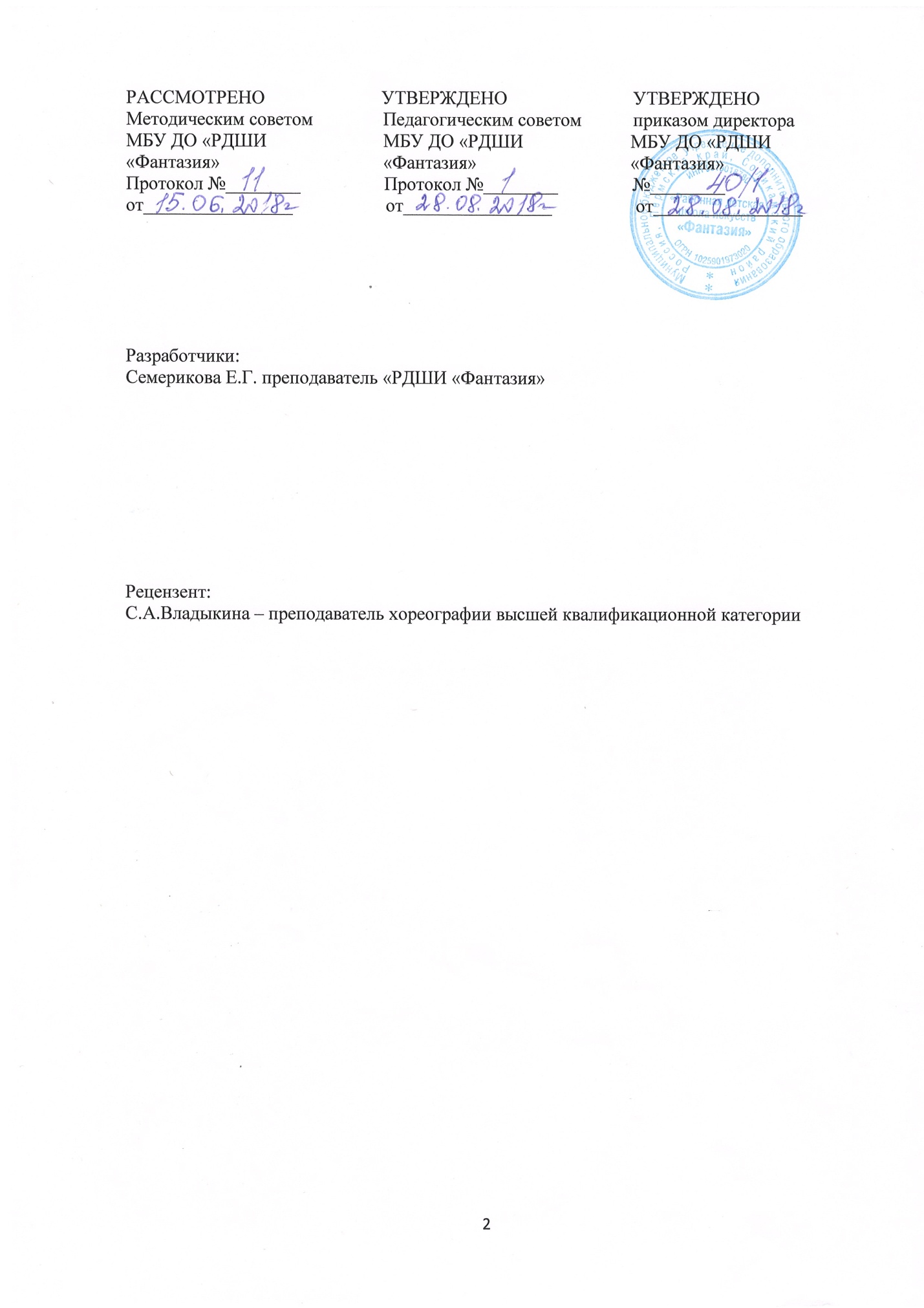 СодержаниеСодержание………………………………………………………………………………………3I.ПОЯСНИТЕЛЬНАЯ ЗАПИСКА………………………………………………………………41.  Характеристика учебного предмета, его место и роль в образовательном процессе…………………………………………………………………………………………..42.  Срок реализации учебного предмета «История хореографического искусства» …….43.  Объем учебного времени, предусмотренный учебным планом Школы на реализацию учебного предмета «История хореографического искусства»………………….…………….44.  Форма проведения учебных аудиторных занятий ………………………………….......45.  Цель и задачи учебного предмета «История хореографического искусства» …...…...56.  Обоснование структуры программы учебного предмета «История хореографического искусства» ....................................................................................................57.  Методы обучения …………………..……………………………………………………..58.  Описание материально-технических условий реализации учебного предмета ……....5II.СОДЕРЖАНИЕ УЧЕБНОГО ПРЕДМЕТА СВЕДЕНИЯ О ЗАТРАТАХ УЧЕБНОГО ВРЕМЕНИ, ПРЕДУСМОТРЕННОГО НА ОСВОЕНИЕ УЧЕБНОГО ПРЕДМЕТА «ИСТОРИЯ ХОРЕОГРАФИЧЕСКОГО ИСКУССТВА»……………………………………...6Сведения о затратах учебного времени…………………………………………………7Формы работы на уроках………………………………………………………………...8III.ТРЕБОВАНИЯ К УРОВНЮ ПОДГОТОВКИ ОБУЧАЮЩИХСЯ……………………….8IV.ФОРМЫ И МЕТОДЫ КОНТРОЛЯ, СИСТЕМА ОЦЕНОК……………………………....9Аттестация: цели, виды, форма, содержание…………………………………………..9 Критерии оценки………………………………………………………………………....9Контрольные требования на разных этапах обучения…………………………………9V.МЕТОДИЧЕСКОЕ ОБЕСПЕЧЕНИЕ УЧЕБНОГО ПРОЦЕССА…………………………101.  Методические рекомендации педагогическим работникам по основным формам работы…………………………………………………………………………………………...102. Методические рекомендации по организации самостоятельной работы учащихся…11VI.СПИСКИ РЕКОМЕНДУЕМОЙ УЧЕБНОЙ И МЕТОДИЧЕСКОЙ ЛИТЕРАТУРЫ…...11ПОЯСНИТЕЛЬНАЯ ЗАПИСКАХарактеристика учебного предмета, его место и роль в образовательном процессе.Детская школа искусств создает оптимальные условия для получения художественного образования, эстетического воспитания и духовно-нравственного развития детей.«История хореографического искусства» - учебный предмет, который входит в обязательную часть предметной области «Хореографическое искусство», является основополагающим в формировании мировоззрения учащихся в области хореографического искусства, опирается на знания основных этапов развития искусства балета, различных исторических эпох, стилей и направлений, закрепляет знания балетной терминологии, знакомит с творчеством выдающихся мастеров балета прошлого и настоящего.Дополнительная общеразвивающая программа «История хореографического искусства» разработана МБУ ДО «РДШИ «Фантазия» в соответствии с Федеральным законом от 29.12.2012 №273-ФЗ «Об образовании в Российской Федерации» и «Рекомендациями по организации образовательной и методической деятельности при реализации общеразвивающих программ в области искусств» (Письмо Министерства культуры от 21.11.2013г. №191-01-39/06-ги) с целью определения особенностей организации общеразвивающих программ в области искусств, а также осуществления образовательной и методической деятельности при реализации указанной образовательной программы. Дополнительная общеразвивающая программа «История хореографического искусства» разработана на основе типовой программы: «История хореографического искусства»  Министерства культуры РСФСР г. Москва 1986г. Программа строится на следующих дидактических принципах: Принцип систематического и последовательного обучения;Принцип связи теории с практикой;Принцип наглядности;Принцип доступного обучения;Принцип сознательного усвоения знаний;Принцип индивидуального подхода.Срок реализации учебного предмета «История хореографического искусства»Срок обучения по данной программе составляет 1 год (5 класс 4-ый год обучения).Объем учебного времени, предусмотренный учебным планом Школы на реализацию учебного предмета «История хореографического искусства»Нормативный срок обучения – 1 год                                        Таблица 1Форма проведения учебных аудиторных занятийОсновной формой работы с обучающимися по предмету «История хореографического искусства» является: Урок – 1 академический час (40 мин.)Форма проведения занятий – мелкогрупповая, численность обучающихся в группе составляет от 4-10 человек. Форма обучения – очная. Цель и задачи учебного предмета «История хореографического искусства»Цель программы: художественно-эстетическое развитие творческих способностей учащегося на основе приобретенных им знаний, умений, навыков в области хореографического искусства, позволяющих воспринимать, осваивать и оценивать различные произведения балетного искусства отечественных и зарубежных балетмейстеров.Задачи программы:формирование  знаний в области хореографического искусства, анализа его содержания в процессе развития зарубежного, русского и советского балетного театра;ознакомление обучающихся с хореографией как видом искусства;Изучение истоков танцевального искусства и его эволюции, знакомство с особенностями различных культурных эпох;ознакомление с исполнительской деятельностью ведущих артистов балета;принципы взаимодействия музыкальных и хореографических выразительных средств.Обоснование структуры программы учебного предмета «История хореографического искусства»Обоснованием структуры программы являются ФГТ, отражающие все аспекты работы преподавателя с обучающимися. Программа содержит следующие разделы:сведения о затратах учебного времени, предусмотренного на освоение учебного предмета;описание дидактических единиц учебного предмета;распределение учебного материала (учебно-тематический план);требования к уровню подготовки обучающихся;формы и методы контроля, система оценок;методическое обеспечение учебного процесса.Методы обученияДля достижения поставленной цели и реализации задач предмета используются следующие методы обучения:словесные: объяснение, рассказ, беседа;наглядные: иллюстрации, дидактические материалы, демонстрация видео и аудио материалов;поисково-творческие: работа с учебной литературой, участие в концертах, выставках, внутришкольных мероприятиях.Описание материально-технических условий реализации учебного предметаПри реализации дополнительной общеразвивающей программы «История хореографического искусства» Школа руководствуется Санитарно-эпидемиологическими правилами и нормативами СанПиН 2.4.4.3172-14, утвержденными Постановлением Главного государственного санитарного врача РФ от 04.07.2014 №41, противопожарным нормам, нормам охраны труда.Для реализации Программы:учебная аудитория имеет: звукотехническое оборудование, видео оборудование, учебная мебель (доска, столы, стулья) и оформлена наглядными пособиями.Обучающиеся обеспечиваются доступом к библиотечным фондам, фондам аудио и видео записей. Библиотечный фонд Школы укомплектован печатными изданиями основной и дополнительной учебной и учебно-методической литературой по всем учебным предметам.Дидактический материал подбирается педагогом на основе существующих методических пособий, учебников, а также разрабатывается педагогом самостоятельно.СОДЕРЖАНИЕ УЧЕБНОГО ПРЕДМЕТА. СВЕДЕНИЯ О ЗАТРАТАХ УЧЕБНОГО ВРЕМЕНИ, ПРЕДУСМОТРЕННОГО НА ОСВОЕНИЕ УЧЕБНОГО ПРЕДМЕТА «ИСТОРИЯ ХОРЕОГРАФИЧЕСКОГО ИСКУССТВА»Учебный предмет «История хореографического искусства» неразрывно связан с другими учебными предметами: «Классический танец», «Народно-сценический танец», «Музыкальная грамота».                                  Таблица 2Продолжительность учебных занятий составляет 34 недели в год. Режим занятий – 1 раз в неделю, 1 академический час (40 мин.).Объем аудиторных занятий 34 часа.Помимо аудиторных занятий в Программе предусмотрен объем времени на самостоятельную работу обучающихся по изучению и постижению хореографического искусства. Время, отводимое для самостоятельной работы обучающегося, может использоваться на: самостоятельные занятия по подготовке к учебному предмету;подготовку к контрольным урокам, зачетам;посещение учреждений культуры (филармоний, театров, концертных залов, музеев и т.п.);участие обучающихся в творческих мероприятиях и культурно-просветительской деятельности школы.Выполнение обучающимися домашнего задания контролируется преподавателем. Объем самостоятельных занятий составляет 34 часа. Объем максимальной учебной нагрузки составляет 68 часов.Сведения о затратах учебного времениУЧЕБНО-ТЕМАТИЧЕСКИЙ ПЛАНУчебно-тематический план содержит примерное распределение учебного материала. Преподаватель может спланировать порядок изучения тем исходя из особенностей каждой учебной группы, собственного опыта, сложившихся педагогических традиций.Таблица 3Формы работы на урокахОсновной вид урока – урок-беседа. С первых занятий следует вызывать обучающихся на беседу, привлекая их таким образом к сотворчеству. Формируются желаемые навыки: обучающиеся овладевают новой терминологией, учатся выбирать главное, обобщать, сопоставлять, сравнивать – делать анализ, расширяют словарный запас.ТРЕБОВАНИЯ К УРОВНЮ ПОДГОТОВКИ ОБУЧАЮЩИХСЯСодержание программы учебного предмета «История хореографического искусства» обеспечивает художественно-эстетическое и нравственное воспитание личности учащегося, гармоничное развитие интеллектуальных способностей.Результатом освоения программы учебного предмета «История хореографического искусства» является сформированный комплекс знаний, умений и навыков, отражающий наличие у обучающегося художественного вкуса, знания балетной терминологии, знания образцов классического наследия балетного репертуара.ФОРМЫ И МЕТОДЫ КОНТРОЛЯ, СИСТЕМА ОЦЕНОКАттестация: цели, виды, форма, содержаниеОсновными видами контроля являются:Текущий контроль успеваемости учащихся;Промежуточная аттестация;Итоговая аттестация.Каждый вид контроля имеет свои цели, задачи, формы.Цель аттестационных (контрольных мероприятий) – определить успешность развития учащегося и степень освоения им учебных задач на данном этапе.Текущий контроль – осуществляется регулярно преподавателем на уроках. Текущий контроль направлен на поддержание учебной дисциплины, на ответственную организацию домашних занятий. При выставлении оценок учитываются качество выполнения предложенных заданий, инициативность, самостоятельность при выполнении классных и домашних заданий, темпы продвижения ученика. Особой формой текущего контроля является контрольный урок в конце каждой четверти.Промежуточный контроль – осуществляется в форме контрольного урока в конце каждого учебного года. Итоговый контроль – осуществляется по окончании курса обучения.Критерии оценкиУровень приобретенных знаний, умений и навыков должен соответствовать программным требованиям. Задания должны выполняться в полном объеме и в рамках отведенного на них времени, что демонстрирует приобретенные обучающимся умения и навыки. Индивидуальный подход к ученику может выражаться в разном по сложности материале при однотипности задания.Для аттестации учащихся используется дифференцированная 5-балльная система оценок.                                                       Критерии оценки                                               Таблица 7Контрольные требования на разных этапах обученияНа каждом этапе обучения ученики, в соответствии с требованиями программы, должны уметь:Грамотно и связно рассказывать о том или ином сочинении или историческом событии;Знать специальную терминологию;Знать и определять характерные черты пройденных жанров и форм.МЕТОДИЧЕСКОЕ ОБЕСПЕЧЕНИЕ УЧЕБНОГО ПРОЦЕССАЗанятия по предмету «История хореографического искусства» проводятся в группах от 4-10 человек (мелкогрупповые занятия).Работа на уроках предполагает соединение нескольких видов получения информации: рассказ (но не монолог педагога), разбор и просмотр произведений хореографии. Методически оправдано постоянное подключение обучающихся к обсуждаемой теме, вовлечение их в активный диалог. Подобный метод способствует осознанному восприятию информации, что приводит к формированию устойчивых знаний. На каждом уроке «История хореографического искусства» необходимо повторять и закреплять сведения, полученные на предыдущих занятиях.Современные технологии позволяют просмотр видеозаписей. Наиболее целесообразными становятся просмотры на уроках отрывков опер и балетов, концертных фрагментов, сопровождаемых комментариями педагога.Методические рекомендации преподавателямУрок «История хореографического искусства» имеет следующую структуру: повторение пройденного и проверка самостоятельной работы, изучение нового материала, закрепление и объяснение домашнего задания.Повторение и проверка знаний в начале урока помогает мобилизовать внимание обучающихся, активизировать работу группы и установить связь между  темами уроков. Чтобы вовлечь в процесс всех присутствующих в классе, рекомендуется пользоваться формой фронтального устного опроса. Возможно проведение небольшой тестовой работы в письменном виде. Реже используется форма индивидуального опроса. Изложение нового материала занимает основную часть урока. Необходимо пользоваться всеми возможными методами обучения для достижения максимально эффективных результатов обучения.Практически весь новый материал обучающиеся воспринимают со слов преподавателя, поэтому огромное значение имеют разнообразные словесные методы (объяснение, поисковая и закрепляющая беседа, рассказ): беседа, в результате которой обучающиеся самостоятельно приходят к новым знаниям. Беседа, особенно поисковая, требует от преподавателя умения грамотно составить систему направленных вопросов и опыта управления беседой;объяснение, необходимо при разговоре о различных хореографических жанрах, формах, приемах композиции, нередко нуждаются в объяснении названия музыкальных произведений, вышедшие из употребления слова, различные словосочетания,  фразеологические обороты;рассказ, который  требует от преподавателя владения не только информацией, но и ораторским и актерским мастерством. В построении рассказа могут использоваться прямая речь, цитаты, риторические вопросы, рассуждения. Рассказ должен быть подан эмоционально, с хорошей дикцией, интонационной гибкостью, в определенном темпе. В форме рассказа может быть представлена биография балетмейстера, постановщика, композитора в изложении балетного сюжета, история создания и исполнения некоторых произведений.Наглядные методы. Использование репродукций, фотоматериалов, видеозаписей уместно на биографических уроках. Использование различных схем, таблиц помогает структурировать материал биографии композитора, балетмейстера, осознать последовательность событий в сюжете балета. Подобного рода схемы могут быть заранее подготовлены педагогом или составлены на уроке в совместной работе с учениками.Методические рекомендации по организации самостоятельной работы обучающихсяДомашнее задание, которое ученики получают в конце урока, должно логично вытекать из пройденного в классе. Ученикам следует не просто указать, какие страницы в учебнике они должны прочитать, необходимо подчеркнуть, что они должны сделать на следующем уроке (рассказывать, отвечать на вопросы, объяснять значение терминов, узнавать музыкальные примеры и т.д.) и объяснить, что для этого нужно сделать дома.СПИСКИ РЕКОМЕНДУЕМОЙ УЧЕБНОЙ И МЕТОДИЧЕСКОЙ ЛИТЕРАТУРЫВ.Пасютинская   «Волшебный мир танца»  М.: «Просвещение» 1985гМ.Гваттерини  «Азбука балета» М.: 2001гЛ.Дьякова  «Театральная сюита» Пермь;1997гТ.Чернова «Рождение лебедя»  Пермское книжное Издательство 1997гН.Е.Аркина «Анна Павлова» Издательство «Знание» М.: 1981гА.А.Соколов-Каминский    «Советская балетная школа»,1983г Издательство «Знание»Периодическое издание М.:№ 1995,1996,1997, журнал «БАЛЕТ» 2000г.Балет. Танец. Хореография. Краткий словарь танцевальных терминов и понятий сост. Н. Александрова. – СПб: Лань, 2011Бахрушин Ю.А. История русского балета  Ю.А. Бахрушин. – М.: Просвещение, 1973Вашкевич Н.П. История хореографии всех веков и народов. СПб: Лань. Планета Музыки. 2009Житомирский Д.В. Балеты Чайковского. Гос. муз. издательство.  М., 1957Иванов В.Г. Русские танцовщики XX века  – Пермь, 1994Красовская В.М. История русского балета: учебное пособие  СПб:  Лань, 2008Коптелова Е.Д. Игорь Моисеев. Академик и философ танца. СПб:  Лань, Планета Музыки, 2012Левинсон М. История костюма. Полная хрестоматия. М., 2008Никульский А. Балерины. Издательское содружество. М., 2008 Пасютинская В.М. Волшебный мир танца: Кн. для учащихся. – М.: Просвещение, 1985Соловьев Н.В. Мария Тальони. СПб: Лань, Планета Музыки, 2011Худяков С.Н. Всемирная история танца. Эксмо. М., 2009Список рекомендуемых для просмотра балетов и хореографических номеров:Видеозаписи балетных спектаклей (фрагменты) в различных редакциях с участием выдающихся исполнителей:«Анюта» - телевизионный балет на музыку В.Гаврилина«Бахчисарайский фонтан» А.Асафьев«Баядерка» Л. Минкус«Дон Кихот» Л.Минкус«Жар-птица» И.Стравинский«Жизель»  А.Адан«Золушка» С. Прокофьев«Каменный цветок» С.Прокофьев«Конек-Горбунок» Ц.Пуни«Коппелия»  Л.Делиб«Красный мак»  Р.Глиэр«Лебединое озеро» П.Чайковский«Петрушка» И.Стравинский «Пламя Парижа» А.Асафьев«Раймонда» А.Глазунов«Ромео и Джульетта» С. Прокофьев«Сильфида» Л.Левенскольд«Спящая красавица» П.Чайковский«Тщетная предосторожность» Л.Герольд«Шопениана»«Щелкунчик» П.Чайковский«Эсмеральда» Ц.ПуниВидеозаписи концертных номеров: из серии выпусков «Мастера русского балета»;с конкурсов и фестивалей различных направлений;Государственного ансамбля народного танца им. И.А.Моисеева; Государственного академического хореографического ансамбля танца «Березка»; Государственного хора имени М.Пятницкого; Дважды Краснознаменного ансамбля песни и пляски Советской Армии им. А.В.Александрова, Театра танца «Гжель» и др.Видеозаписи балетов в постановке балетмейстеров: О.Виноградова, Н.Боярчикова, И.Чернышова, В.Елизарьева, Д.Брянцева, М.Бежара, Б.Эйфмана, Дж.Баланчина и др.Видеозаписи балетных  спектаклей и концертных номеров  с участием выдающихся современных исполнителей.Видеозаписи (фрагменты) мюзиклов, оперетт, опер и т.д.Классы5 класс (4-ый год обучения)Классы5 класс (4-ый год обучения)Максимальная учебная нагрузка (в часах)68Количество часов на аудиторные занятия34Количество часов на внеаудиторные занятия34Класс5 класс (4-ый год обучения)Продолжительность учебных занятий (в неделях)34Объем часов аудиторной учебной нагрузки в неделю1Объем часов аудиторных занятий по годам обучения34Общее количество часов аудиторной нагрузки за весь период обучения34Объем часов внеаудиторной учебной нагрузки в неделю1Объем часов внеаудиторных (самостоятельных) занятий по годам обучения34Общее количество часов внеаудиторной нагрузки за весь период обучения34Максимальная учебная нагрузка в неделю2Объем часов максимальной нагрузки по годам обучения68Общее количество часов максимальной нагрузки за весь период обучения68№Наименование темВид занятияОбщий объем времени в часахОбщий объем времени в часахОбщий объем времени в часах№Наименование темВид занятияМаксимальная учебная нагрузкаСамостоятельная работаАудиторные занятияI четвертьI четвертьI четвертьI четвертьI четверть1Вводный урок. Появление термина «балет». Рассказ о предметеУрок2112Первые танцы древности. Пляски народов Древнего мираУрок2113Танцевальная культура Древней Греции (священные, военные пляски, сценические танцы)Урок2114Скоморохи-потешники. Первые профессиональные танцоры на РусиУрок2115Кукольные комедииУрок2116Мечта и действительность романтизма. Филипп и Мария Тальони (характеристика творчества)Урок4227Текущий контрольКонтрольный урок211IIчетвертьIIчетвертьIIчетвертьIIчетвертьIIчетверть8Крепостной балет. Его значение в развитии русского сценического танцевального искусстваУрок2119Труппа графа ШереметеваУрок21110Балетный академизм М.Петипа. Творческий портретУрок21111Балет «Щелкунчик». Творчество М.Петипа и П.ЧайковскогоУрок42212Деятельность мастеров русского балета за границей «Русские сезоны С.Дягилева»Урок21113«Неумирающий лебедь» русского балета А.ПавловаУрок21114Текущий контрольКонтрольный урок211III четвертьIII четвертьIII четвертьIII четвертьIII четверть15Ритм и пластика в танце – Айседора Дункан (XXв.)Урок21116Система хореографического образования в РоссииУрок21117А.Я.Ваганова – русский профессор хореографииУрок21118Балетные образы Галины Улановой. С.Прокофьев балет «Ромео и Джульетта»Урок21119Яркая артистическая индивидуальность М.Плисецкой. Ж.Бизе и Р.Щедрин сюита «Кармен»Урок21120Блистательный дуэт мирового балета: Е.Максимова, В.Васильев. А.Хачатурян балет «Спартак»Урок21121История Пермского балетаУрок21122Творчество балерины Н.ПавловойУрок21123Подготовка к контрольному урокуУрок21124Текущий контрольКонтрольный урок211IV четвертьIV четвертьIV четвертьIV четвертьIV четверть25Шедевры классического балета. А.Адан балет «Жизель»Урок21126Л.Минкус балет «Дон-Кихот»Урок21127П.Чайковский балет «Лебединое озеро»Урок21128И.Стравинский балет «Петрушка»Урок21129Мастера российского балета: С.Захарова, У.Лопаткина (на выбор)Урок21130Мастера российского балета: Н.Цискаридзе, И.Васильев (на выбор)Урок21131Подготовка к контрольному урокуУрок21132Промежуточный контрольКонтрольный урок211Итого683434ОценкаКритерий5 (отлично)Содержательный и грамотный устный или письменный ответ с верным изложением фактов. 4 (хорошо)Устный или письменный ответ, содержащий не более 2-3х- незначительных ошибок.3 (удовлетворительно)Устный или письменный ответ, содержащий 3 грубые ошибки или 4-5 незначительных. В целом ответ производит впечатление поверхностное, что говорит о недостаточно качественной или непродолжительной подготовки обучающегося.